الجمهورية الجزائرية الديمقراطية الشعبيةPeople's Democratic Republic of Algeriaوزارة التعليم العالي والبحث العلمي Ministry of Higher Education and Scientific Researchجامعة  البليدة  2  لونيسي  علي                              University of Blida 2 Lounici Ali                       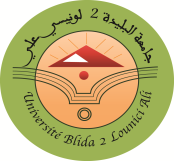 Vice-Rector in charge of Postgraduate                                                                  نائب مدير الـجـامعــة المـــكــــلف بالـتـــكـويــــن العـالـي في                                                                                                                                                                         Education, University Accreditation, Scientificالـطـور الثالث والتـأهـيل الجامـعي   والبحـث                                                           Research and Post-         برنامج تكوين طلبة الطور الثالث  السنة الجامعية 2020/2021الكلية العلوم الانسانية و الاجتماعية الميدان: الشعبة:  علم النفس   التخصص:  علم النفس الاجتماعي  سنة التكوين: 2020/2021التاريخالتوقيتطبيعة النشاطالمتدخلون26/04/2021الاثنين 08.30-10.00محاضرةأ/ ناني نبيلة   26/04/2021الاثنين 10.00-11.30محاضرة أ/ حميد رشيد زغير26/04/2021الاثنين 11.30-15.30ملتقىأ/ جرود نسيمة  27/04/2021الثلاثاء 8.30-10.00محاضرةأ/ كركوش فتيحة    27/04/202104/05/202111/05/2021الثلاثاء  10.00-14.00ورشة 1ورشة 2ورشة 3أ/ الزروق فاطمة الزهر أ/ دبي رابح أ/ قبلي خضرة  27/04/2021الثلاثاء 14.00-15.30محاضرةأ/ جرود نسيمة  28/04/2021الاربعاء 8.30-10.00محاضرة أ/ كركوش فتيحة    28/04/2021الاربعاء 10.00-11.30محاضرة أ/ مقاتلي جهيدة 28/04/2021الاربعاء 11.30-13.00محاضرة أ/شنوف شريفة 28/04/2021الاربعاء 13.00-14.30محاضرةا/ مسعودي زهية 28/04/2021الاربعاء 14.30-16.00محاضرة أ/ يعيش مهدية